FCSI 2019 Symposium GrantsWe want you to join us in Orlando, February 5-6, 2019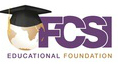 Thanks to the generosity of the FCSI Educational Foundation and FCSI’s corporate members, we are offering 10 grants, each valued at US$500, to offset some of the costs of attending the 2019 FCSI TA Symposium. Grants are available for first-time attendees of the Symposium, or someone who did not attend the 2015 or 2017 Symposium. The intent of this grant is to encourage emerging consultants to attend the Symposium together with their principal(s) where they can expand their knowledge, extend their network and be encouraged to become actively involved in the Society.Grant recipients agree to write a post-symposium evaluation highlighting the value of the experience, as well as including any constructive criticism. In addition, grant recipients will plan to attend a special reception welcoming grant recipients and grant sponsors. The deadline for entries is December 21, 2018. Recipients will be notified before Christmas.The grant would be used to cover: Symposium Registration Fee (includes Symposium meals) at US$99Hotel stay Economy class airline, rail, bus service or auto transportation to and from your home city and the Symposium city. Auto is reimbursed at the current US government reimbursement rate per mile. Depending on where you live, the grant may or may not cover all of your registration, lodging and transportation. Only actual expenses will be reimbursed. Any expenses over the US$500 grant are the responsibility of the recipient. FCSI will automatically apply a portion of the grant toward the Symposium registration fee at $99. To apply, please complete the attached application and return to:Kimberly KisselFCSI The Americas3309 Robbins Road #171, Springfield, Illinois 62704kimberly@fcsi.org · p: 309.808.2165 · f: 309.585.29922019 FCSI TA Symposium Grants 
Consultant Grant ApplicationName Firm Email Address 			Phone Number CHECK ALL WHICH APPLY TO YOU:      I have never attended an FCSI TA Symposium.               It has been at least four years since I attended the FCSI TA Symposium (I did not attend in 2015 or 2017).     FCSI Associate		     Senior Associate or Professional 		     Non-member
Please review the Symposium program on the FCSI website and tell us what components are of the most interest to you:   Confirm that you have read and understand the following by checking off each item: 
     The grants are a maximum of US$500. Any expenses that exceed this amount are the responsibility of the grant recipient. 
     Your Symposium registration fee will be deducted from the grant. 
     You may submit receipts for hotel nights.
     You may submit your airline receipt or other transportation reimbursement.      By applying for this grant, you agree to write a post-symposium evaluation highlighting the value of the experience, as well as including any constructive criticism. You will not be reimbursed for any expenses until you submit your post-conference write up.      These grants are available on a first come, first served basis for the first 10 applicants. The deadline for entries is December 21, 2018. · Recipients will be notified by Christmas. 
Kimberly Kissel · FCSI The Americas · 3309 Robbins Road #171 · Springfield, Illinois 62704kimberly@fcsi.org · p: 309.808.2165 · f: 309.585.2992